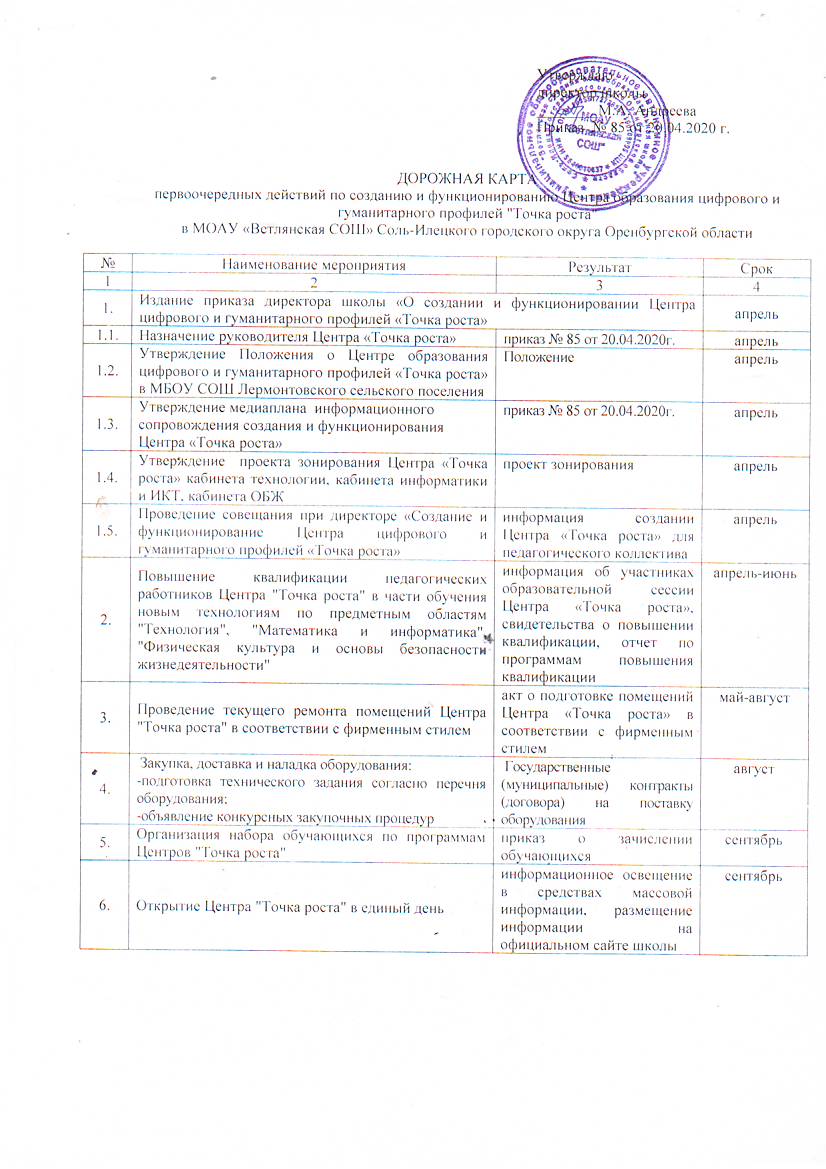 Утверждаю директор школы________М.А. АндрееваПриказ  № 85 от 20.04.2020 г. ДОРОЖНАЯ КАРТАпервоочередных действий по созданию и функционированию Центра образования цифрового и гуманитарного профилей "Точка роста"в МОАУ «Ветлянская СОШ» Соль-Илецкого городского округа Оренбургской области№Наименование мероприятияРезультатСрок12341.Издание приказа директора школы «О создании и функционировании Центра цифрового и гуманитарного профилей «Точка роста»Издание приказа директора школы «О создании и функционировании Центра цифрового и гуманитарного профилей «Точка роста»апрель1.1.Назначение руководителя Центра «Точка роста» приказ № 85 от 20.04.2020г. апрель 1.2.Утверждение Положения о Центре образования цифрового и гуманитарного профилей «Точка роста» в МБОУ СОШ Лермонтовского сельского поселения Положение апрель 1.3.Утверждение медиаплана  информационного сопровождения создания и функционирования Центра «Точка роста»приказ № 85 от 20.04.2020г.апрель 1.4.Утверждение  проекта зонирования Центра «Точка роста» кабинета технологии, кабинета информатики и ИКТ, кабинета ОБЖпроект зонирования апрель 1.5. Проведение совещания при директоре «Создание и функционирование Центра цифрового и гуманитарного профилей «Точка роста»информация создании Центра «Точка роста» для педагогического коллективаапрель 2.Повышение квалификации педагогических работников Центра "Точка роста" в части обучения новым технологиям по предметным областям "Технология", "Математика и информатика", "Физическая культура и основы безопасности жизнедеятельности"информация об участниках образовательной сессии Центра «Точка роста», свидетельства о повышении квалификации, отчет по программам повышения квалификацииапрель-июнь3.Проведение текущего ремонта помещений Центра "Точка роста" в соответствии с фирменным стилемакт о подготовке помещений Центра «Точка роста» в соответствии с фирменным стилем май-август4. Закупка, доставка и наладка оборудования: -подготовка технического задания согласно перечня оборудования;-объявление конкурсных закупочных процедур Государственные (муниципальные) контракты (договора) на поставку оборудованияавгуст5.Организация набора обучающихся по программам Центров "Точка роста"приказ о зачислении обучающихся сентябрь6.Открытие Центра "Точка роста" в единый деньинформационное освещение в средствах массовой информации, размещение информации на официальном сайте школы сентябрь